     РЕШЕНИЕ                                                                                          КАРАР   Об утверждении порядка организации и проведения публичных слушаний в сельском поселении Сатыевский сельсовет муниципального района Миякинский район Республики БашкортостанВ соответствии с Федеральным законом от 06.10.2003 г. № 131-ФЗ 
«Об общих принципах организации местного самоуправления в Российской Федерации», Уставом сельского поселения Сатыевский сельсовет муниципального района Миякинский район Республики Башкортостан, Совет сельского поселения Сатыевский сельсовет муниципального района Миякинский район Республики Башкортостан РЕШИЛ:Утвердить прилагаемый порядок организации и проведения публичных слушаний в сельском поселении Сатыевский сельсовет муниципального района Миякинский район Республики Башкортостан. Признать утратившим силу решение Совета сельского поселения Сатыевский сельсовет муниципального района Миякинский район Республики Башкортостан «Об утверждении положения о публичных слушаниях в сельском поселении Сатыевский сельсовет муниципального района Миякинский район Республики Башкортостан» 
от 27.02.2009 года № 853. Настоящее решение вступает в силу со дня его официального обнародования.Глава сельского поселения                                                             З.М.Гафаровас. Сатыево«20» мая 2022 г.№ 154УТВЕРЖДЕНОрешением Совета сельского поселенияСатыевский сельсоветмуниципального районаМиякинский районРеспублики Башкортостан                                                                                                                       от 20.05. 2022 года   № 154. Порядокорганизации и проведения публичных слушаний в сельском поселении Сатыевский сельсовет муниципального района Миякинский район Республики Башкортостан1. Общие положенияНастоящий Порядок разработан на основании Федерального закона от 6 октября 2003 г. № 131-ФЗ «Об общих принципах организации местного самоуправления в Российской Федерации» (далее – Федеральный закон № 131-ФЗ) и направлено на реализацию права граждан Российской Федерации на осуществление местного самоуправления посредством участия в публичных слушаниях, определяет порядок организации и проведения публичных слушаний на территории сельского поселения Сатыевский сельсовет муниципального района Миякинский район Республики Башкортостан (далее – муниципальное образование).Публичные слушания - это обсуждения проектов муниципальных правовых актов с участием жителей муниципального образования с целью выяснения и учета их мнения при принятии решений органов местного самоуправления.На публичные слушания должны выносятся:проект устава муниципального образования, а также проект муниципального нормативного правового акта о внесении изменений и дополнений в данный устав, кроме случаев, когда в устав муниципального образования вносятся изменения в форме точного воспроизведения положений Конституции Российской Федерации, федеральных законов, Конституции Республики Башкортостан или законов Республики Башкортостан в целях приведения данного устава в соответствие с этими нормативными правовыми актами;проект местного бюджета и отчет о его исполнении;проект стратегии социально-экономического развития муниципального образования;вопросы о преобразовании муниципального образования, за исключением случаев, если в соответствии со статьей 13 Федерального закона № 131-ФЗ для преобразования муниципального образования требуется получение согласия населения муниципального образования, выраженного путем голосования либо на сходах граждан.По проектам генеральных планов, проектам правил землепользования и застройки, проектам планировки территории, проектам межевания территории, проектам правил благоустройства территорий, проектам, предусматривающим внесение изменений в один из указанных утвержденных документов, проектам решений о предоставлении разрешения на условно разрешенный вид использования земельного участка или объекта капитального строительства, проектам решений о предоставлении разрешения на отклонение от предельных параметров разрешенного строительства, реконструкции объектов капитального строительства, вопросам изменения одного вида разрешенного использования земельных участков и объектов капитального строительства на другой вид такого использования при отсутствии утвержденных правил землепользования и застройки проводятся общественные обсуждения или публичные слушания, порядок организации и проведения которых определяется настоящим решение с учетом положений законодательства о градостроительной деятельности.На публичные слушания могут выноситься другие проекты муниципальных правовых актов по вопросам местного значения в порядке, установленном настоящим Порядком.2. Назначение публичных слушанийПубличные слушания проводятся по инициативе населения, Совета сельского поселения Сатыевский сельсовет муниципального района Миякинский район Республики Башкортостан (далее – Совет депутатов), главы  муниципального образования (далее – местная администрация).Публичные слушания, проводимые по инициативе населения или Совета депутатов, по инициативе главы местной администрации назначаются главой муниципального образования.Совет депутатов принимает решение о назначении публичных слушаний, глава муниципального образования соответственно издает постановление (далее – решение (постановление) о назначении публичных слушаний).Решение (постановление) о назначении публичных слушаний должно содержать информацию о дате, времени, месте проведения публичных слушаниях, формулировку вопроса (вопросов), выносимого (выносимых) на публичные слушания.Решение (постановление) о назначении публичных слушаний подлежит обязательному опубликованию (обнародованию) не позднее, чем за 5 дней до дня проведения публичных слушаний. Публикация (обнародование) осуществляется местной администрацией независимо от того, по чьей инициативе назначены публичные слушания.Форма и порядок учета предложений и замечаний по проектам, выносимым на публичные слушания, а также порядок участия граждан в его обсуждении определяется в решении (постановлении) о назначении публичных слушаний.Если на публичные слушания выносится проекты муниципальных правовых актов, указанных в подпункте 3 пункта 1.3 настоящего Порядка и пункте 1.5 настоящего Порядка, решение (постановление) о назначении публичных слушаний должно содержать порядок ознакомления с проектами данных правовых актов.3. Особенности назначения публичных слушанийпо инициативе населенияПубличные слушания, проводимые по инициативе населения, оформляются в виде ходатайства инициативной группы численностью не менее 10 человек и подается в Совет сельского поселения Сатыевский сельсовет муниципального района Миякинский район Республики Башкортостан.К ходатайству, указанному в п. 3.1 настоящего Порядка, прикладывается проект муниципального правового акта, планируемого для вынесения на публичные слушания, обоснование необходимости его рассмотрения и список инициативной группы по форме, установленной в приложении 1 к настоящему Порядку.В поддержку проведения публичных слушаний инициативная группа в течение месяца с момента регистрации ходатайства в Совете депутатов обязана представить в Совет депутатов не менее двух процентов подписей жителей муниципального образования, обладающих избирательным правом. Подписи и иные данные жителей, выступивших в поддержку проведения публичных слушаний, вносятся в подписные листы, оформленные по форме согласно приложению 2 к настоящему Порядку.Правом сбора подписей обладают только члены инициативной группы, при этом заверяются подписью члена инициативной группы, собиравшего подписи в поддержку проведения публичных слушаний.После представления официальным представителем инициативной группы необходимого количества подписей в соответствии с настоящим Порядком создается и утверждается постановлением Главы сельского поселения Сатыевский сельсовет муниципального района Миякинский район Республики Башкортостан (главы муниципального образования, исполняющего обязанности председателя Совета депутатов) рабочая группа по организации и проведению публичных слушаний (далее – рабочая группа), которая в течение 15 дней с момента поступления подписных листов проверяет правильность их оформления, а также достоверность данных, указанных в подписных листах.В состав рабочей группы включаются депутаты Совета депутатов, представители местной администрации и официальный представитель инициативной группы.По результатам проверки представленных документов рабочая группа ходатайствует перед Советом депутатов о назначении даты проведения публичных слушаний либо об отказе в назначении публичных слушаний. Отказ в назначении публичных слушаний возможен только по основаниям несоответствия представленных документов и выносимого вопроса требованиям законодательства Российской Федерации, законодательства Республики Башкортостан, муниципальным правовым актам муниципального образования.При вынесении Советом депутатов решения об отказе в назначении публичных слушаний в данном решении указывается мотивированный отказ. Решение об отказе в назначении публичных слушаний подлежит обязательному опубликованию (обнародованию).Решение об отказе в назначении публичных слушаний может быть обжаловано в судебном порядке.4. Особенности назначения публичных слушаний по инициативе Совета депутатовИнициаторами проведения публичных слушаний может выступить группа депутатов в количестве не менее одной трети от установленной численности депутатов Совета депутатов.Для организации и проведения публичных слушаний решением Совета депутатов создается рабочая группа.В состав рабочей группы включаются депутаты Совета депутатов, в том числе представители инициативной группы депутатов, представители местной администрации.5. Особенности назначения публичных слушаний по инициативе главы муниципального образованияИнициатива о проведении публичных слушаний по инициативе главы муниципального образования или главы местной администрации оформляется в порядке, установленном пунктом 2.3 настоящего Порядка.Для организации и проведения публичных слушаний постановлением главы муниципального образования создается рабочая группа.В состав рабочей группы включаются депутаты Совета депутатов, представители местной администрации.6. Опубликование (обнародование) проектов правовых актов, а также необходимых документов по вопросам, выносимым на публичные слушанияПроект муниципального правового акта (за исключением проекта муниципального правового акта, указанного в подпункте 3 пункта 1.3 настоящего Порядка) подлежит обязательному опубликованию (обнародованию) вместе с решением (постановлением) о назначении публичных слушаний. Публикация осуществляется местной администрацией независимо от того, по чьей инициативе назначены публичные слушания.С документами, указанными в пункте 6.1 настоящего Порядка, публикуется состав рабочей группы, место ее расположения, приемные дни и часы, контактный телефон.Подготовка к проведению публичных слушанийРабочая группа разрабатывает повестку дня публичных слушаний.Житель муниципального образования, желающий выступать в публичных слушаниях, обязан зарегистрироваться в качестве выступающего. Рабочая группа проводит регистрацию выступающего, которому объявляется о времени, установленном для выступления.В качестве выступающих на публичных слушаниях могут быть зарегистрированы должностные лица либо иные представители органов государственной власти, органов местного самоуправления, органов территориального общественного самоуправления, а также представители юридических лиц в случаях, установленных законодательством.Регистрация выступающих прекращается за три рабочих дня до дня проведения публичных слушаний.Выступающие на публичных слушаниях жители муниципального образования и иные заинтересованные лица вправе представить в рабочую группу письменные предложения и замечания для включения их в протокол публичных слушаний.В случае, если внесенные предложения и замечания не соответствуют форме, предусмотренной в решении о назначении публичных слушаний, они подлежат отклонению рабочей группой.При назначении публичных слушаний Советом депутатов местная администрация оказывает рабочей группе техническую и методическую поддержку.Рабочая группа, рабочий орган обязаны принять меры для обеспечения охраны прав, свобод и законных интересов участников публичных слушаний.Проведение публичных слушанийПубличные слушания открывает и ведет председатель рабочей группы (далее – председательствующий). Из состава рабочей группы избирается секретарь.Ход публичных слушаний и выступления протоколируются секретарем. К протоколу прилагаются письменные предложения и замечания заинтересованных лиц.Председательствующий информирует о порядке проведения публичных слушаний, объявляет о вопросе, вынесенном на публичные слушания.После выступления председательствующего слово предоставляется зарегистрированным выступающим. Лицу, не зарегистрированному в качестве выступающего, слово может быть предоставлено по решению председательствующего. Время для выступления предоставляется не более 10 минут. В исключительных случаях, по решению председательствующего, время выступления может быть продлено.Выступающий вправе передать председательствующему письменный текст своего выступления, а также материалы для обоснования своего мнения.После окончания выступлений председательствующий предоставляет зарегистрированным выступающим право реплики. Время для реплики предоставляется не более 3 минут.По окончанию выступлений с репликой председательствующий подводит предварительный итог публичных слушаний.Председательствующий вправе в любой момент объявить перерыв в публичных слушаниях с указанием времени перерыва.9. Результаты публичных слушанийПо результатам публичных слушаний рабочая группа составляет итоговый документ публичных слушаний, в котором отражает выраженные позиции жителей муниципального образования и свои рекомендации, сформулированные по результатам публичных слушаний, по форме, установленной в приложении 3 к настоящему Порядку.Итоговый документ публичных слушаний публикуется (обнародуется) в средствах массовой информации. Публикация осуществляется местной администрацией независимо от того, по чьей инициативе назначены публичные слушания.Итоговый документ публичных слушаний, протокол публичных слушаний и материалы, собранные в ходе подготовки и проведения публичных слушаний, хранятся в Совете депутатов.Результаты публичных слушаний, изложенные в заключении, принимаются во внимание при принятии органами местного самоуправления решения по вопросам, которые были предметом обсуждения на публичных слушаниях.Результаты публичных слушаний, изложенные в заключении, могут быть приняты во внимание при принятии органами местного самоуправления решения по вопросам, аналогичным тем вопросам, которые являлись предметом обсуждения на публичных слушаниях.10. Общественные обсуждения, публичные слушания по проектам генеральных планов, проектам правил землепользования и застройки, проектам планировки территории, проектам межевания территории, проектам правил благоустройства территорий, проектам решений о предоставлении разрешения на условно разрешенный вид использования земельного участка или объекта капитального строительства, проектам решений о предоставлении разрешения на отклонение от предельных параметров разрешенного строительства, реконструкции объектов капитального строительства10.1. В целях соблюдения права человека на благоприятные условия жизнедеятельности, прав и законных интересов правообладателей земельных участков и объектов капитального строительства по проектам генеральных планов, проектам правил землепользования и застройки, проектам планировки территории, проектам межевания территории, проектам правил благоустройства территорий, проектам, предусматривающим внесение изменений в один из указанных утвержденных документов, проектам решений о предоставлении разрешения на условно разрешенный вид использования земельного участка или объекта капитального строительства, проектам решений о предоставлении разрешения на отклонение от предельных параметров разрешенного строительства, реконструкции объектов капитального строительства проводятся общественные обсуждения или публичные слушания, за исключением случаев, предусмотренных Градостроительным кодексом Российской Федерации и другими федеральными законами, в порядке, предусмотренном статьей 5.1 Градостроительного кодекса Российской Федерации.Приложение 1
к Порядку организации и проведения публичных слушанийСписок
инициативной группыОфициальный представитель инициативной группы _______________________________________________________________________________(фамилия, имя, отчество; дата рождения;____________________________________________________________________________________________________________________________________________________________серия, номер и дата выдачи паспорта или документа, заменяющего его, с указанием органа или кода органа, выдавшего данный документ; адрес места жительства; контактные телефоны)________________________________________________________________________________________________                                                                                               ______________
                                                                                                                                  подпись                                                                                                                                  датаПодписной лист
публичных слушанийТема для проведения публичных слушаний _____________________________________________________________________________________________________________________________________________________________________________________________________Подписной лист удостоверяю:______________________________________________________________________________________________________________________________________________________________(фамилия, имя,   отчество лица, собиравшего подписи;  серия,  номер  и  дата  выдачи  паспорта  илидокумента,  заменяющего паспорт гражданина,  с указанием наименования иликода  выдавшего  его  органа;  адрес  места жительства; подпись и дата)Итоговый документ публичных слушанийПубличные    слушания    назначены    решением    Совета   депутатов ________ (постановлением главы _____________)  от _______________ № ___Тема публичных слушаний:______________________________________________________________________________________________________________________________________________________________________________________________________Дата и время проведения ________ Место проведения __________________Состав рабочей группы по организации и проведению публичных слушаний____________________________________________________________________________________________________________________________________________________________________________________________________________________________________________________________________________(фамилия, имя, отчество, занимаемая должность члена рабочей группы по организации и проведению публичных слушаний)Решение    рабочей    группы,  в  том  числе мотивированное    обоснование    его    принятия  __________________________________________________________________Председатель рабочей группы                Подпись                     И.О. Фамилия                                                                                ДатаСовет сельского поселения Сатыевский сельсовет муниципального района Миякинский район 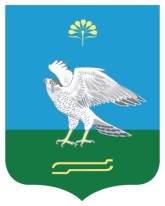 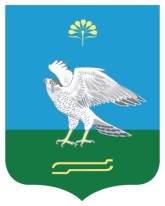 Республики БашкортостанБашkортостан Республикаhы Миякә районы муниципаль районының Сатый ауыл советы ауыл биләмәhе Советы № п/пФамилия, имя, отчество, дата рожденияАдрес места жительстваСерия, номер и дата выдачи паспорта или документа, заменяющего его, с указанием органа или кода органа, выдавшего данный документЛичная подпись, дата внесенияПриложение 2
к Порядку организации и проведения публичных слушаний№ п/пФамилия, имя, отчество и дата рожденияАдрес места жительстваСерия, номер и дата выдачи паспорта или документа, заменяющего его, с указанием органа или кода органа, выдавшего данный документЛичная подпись, дата внесенияПриложение 3 к Порядку организации и проведения публичных слушаний№
п/пВопросы, вынесенные на обсуждениеНомер рекомендацииПредложения и рекомендации членов рабочей группы (рабочего органа)Предложение внесено (поддержано)Примечание1.Формулировка вопроса1.1.Текст рекомендации (предложения)Ф.И.О. члена(ов) рабочей группы 1.Формулировка вопроса1.2.Текст рекомендации (предложения)Ф.И.О. члена(ов) рабочей группы 